                                                                                                     ПРОЄКТ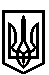 ТРОСТЯНЕЦЬКА СІЛЬСЬКА РАДАТРОСТЯНЕЦЬКОЇ ОБ'ЄДНАНОЇ ТЕРИТОРІАЛЬНОЇ ГРОМАДИМиколаївського району  Львівської областіVІІ сесія VІІІ скликанняР І Ш Е Н Н Я10 лютого  2021 року                               с. Тростянець		                                       № Про внесення змін в рішення Тростянецької сільськоїради Тростянецької ОТГ від 21.12.2016 року № 784 «Пронадання дозволу гр. Соловей Л.М. на розроблення технічної документації із землеустрою щодо встановлення (відновлення) меж земельної ділянки в селі Луб’яна»             Розглянувши заяву гр. Соловей Л.М. про внесення змін в рішення від 21.12.2016 року                 № 784 «Про надання дозволу гр. Соловей Л.М. на розроблення технічної документації із землеустрою щодо встановлення (відновлення) меж земельної ділянки в селі Луб’яна для ведення особистого селянського господарства», враховуючи негативний висновок постійної комісії сільської ради з питань земельних відносин, будівництва, архітектури, просторового планування, природних ресурсів та екології, відповідно до статей 12, 81, 118, Земельного Кодексу України,  пункту 34 частини першої статті 26 Закону України «Про місцеве самоврядування в Україні»,  сільська радав и р і ш и л а :           1.   Внести зміну в п.1 рішення сільської ради № 784 від 21.12.2016 року виклавши його в  такій  редакції:            Надати дозвіл Соловей Любов Михайлівні на розроблення проєкту землеустрою щодо відведення  земельної ділянки для ведення особистого селянського господарства орієнтовною площею 0,25га в селі Луб’яна, вул. Армійська  Миколаївського району Львівської області.            2.  Контроль за виконанням рішення покласти на постійну комісію з питань земельних відносин, будівництва, архітектури, просторового планування, природних ресурсів та екології  (голова комісії І. Соснило).Сільський голова                                                          		                      Михайло Цихуляк